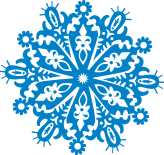                        МУЗЫКАЛЬНО-РИТМИЧЕСКОЕ ЗАНЯТИЕ«Зимние узоры»Составила: музыкальный руководитель МДОУ д/с «Росинка»Розанова О. И.Цель: Создание условий для развития  творческих способностей детей через  музыкально – ритмические движения. Задачи: 
1. Развивать пластическую выразительность и музыкальность. 
 Совершенствовать хороводный шаг, двигаться змейкой, придумывая свой узор, уметь ориентироваться в пространстве. «Хороводный шаг» русская народная мелодия обр. Т. Ломовой.
2. Побуждать детей легко переходить от одного движения к другому в связи с изменением характера музыки. Творчески использовать знакомые танцевальные движения, придумать свой танец.«Парная полька» хорватская народная мелодия«Детская полька» М. И. Глинка
3. Развивать творческое воображение детей, умение чётко согласовывая свои движения с текстом и музыкой. Хоровод «Холодно, замёрзли руки»
4.Совершенствовать умение передавать в движении ярко выраженный образ в соответствии с характером музыки. Музыкальная игра «Роботы и звёздочки»
 

Ход занятия 
Дети входят в зал. 
Музыкальный руководитель: Ребята, проходите и вставайте врассыпную. 
Музыкальный руководитель: Посмотрите, сегодня к нам пришли гости,  давайте мы с вами поздороваемся с нашими гостями, а здороваться мы с вами будем, под музыку. 
«Добрый день, добрый день, Нам здороваться не лень. Этими словами Здороваемся с вами!» Трезвучие в восходящем и нисходящем порядке.Музыкальный руководитель: Вот мы и поприветствовали наших гостей. А теперь послушайте загадку: 
Кто рисует белой краской на окне узор резной 
Щиплет уши, нос, напрасно, гонит с улицы домой? 
 Дети: Это мороз! 
Музыкальный руководитель:  Да, ребята, совсем скоро к нам придёт зима, и мороз  на наших окнах нарисует  удивительные узоры.Музыкальный руководитель: (Открывается слайд с морозными узорами) Посмотрите какие они красивые. Какие слова ещё можно сказать?Ответы детей. Музыкальный руководитель: А давайте мы с вами нарисуем движением зимние узоры. Будем двигаться хороводным шагом змейкой, а главным художником у нас будет (…….) 
Ходьба змейкой «Хороводный шаг» русская народная мелодия
Музыкальный руководитель: Молодцы ребята ровно двигались, и художник у вас был хороший. 
А сейчас главным художником будет (        ) 
Ходьба змейкой «Хороводный шаг» русская народная мелодия. Музыкальный руководитель: На прошлых занятиях мы с вами разучивали танец. Кто помнит, как он называется? 
Ответ детей.
Музыкальный руководитель: Правильно. Давайте вспомним, какие движения вы выполняли в первой части? 
 Ответ детей 
Музыкальный руководитель: Хорошо, а теперь давайте, вместе исполним. 
«Парный танец» хорватская народная мелодия (выполняют движения на 1часть) Музыкальный руководитель: А теперь давайте вспомним, какие движения вы выполняли на 2 часть? 
Ответ детей
Музыкальный руководитель: Не забывайте, что мы делаем из круга и в круг определённое количество шагов, 6. 
«Парная полька» чешская народная музыка (выполняют 2 часть) Музыкальный руководитель: Хорошо, и вспомним, что мы делали на третью часть.Ответ детейМузыкальный руководитель: Давайте, исполним третью часть.Музыкальный руководитель: А теперь давайте исполним весь танец, не забывайте то, над чем работали. «Парный танец» хорватская народная мелодия(танец исполняют полностью) Музыкальный руководитель: Танец у нас получился хороший, дети все старались. Давайте, присядем на стулья.Музыкальный руководитель: Ребята, сейчас мы с вами танцевали парный танец, который вы уже выучили. А ведь вы можете придумать и свои движения.  
Музыкальный руководитель: А сейчас мы послушаем польку композитора  М. И. Глинки и придумаем свои движения. 
«Детская полька» М. И. Глинки  музыка  Музыкальный руководитель: А под польку, какие движения можно выполнять? Дети предлагают движения
Музыкальный руководитель: Вот давайте мы сейчас под эту музыку и придумаем движения. 
«Творческая импровизация» «Детская полька» музыка М. И. ГлинкиМузыкальный руководитель: Молодцы, много интересных движений придумали. А на следующем занятии мы с вами исполним полностью весь танец, который выучили и придумали сами. Музыкальный руководитель: Мы любим, зимушка, тебя - твой иней и ледок, и снег пушистый на ветвях, и санки, и каток. 
Ребята, зимой холодно, и порой у нас замерзают руки, но мы знаем, как, победить холод.  Все в круг вставайте и  танец-игру вспоминайте, исполним  «Холодно, замёрзли руки»
Танец – игра «Холодно, замёрзли руки»Музыкальный руководитель: Направо и налево везде лежит она -  Игралочка, игралочка - чудесная страна!
  Поиграем в игру «Роботы и звёздочки»? 
Девочки будут «звёздочки», а мальчики «роботы»Помните, движения звёздочек плавные, красивые, а у роботов резкие. Игра «Роботы и звёздочки»  «Контрасты». Музыка неизвестного автора.Музыкальный руководитель: ребята, в начале занятия, после того, как мы поздоровались по музыкальному, с нашими гостями, кто скажет, что мы дальше делали?Ответы детейМы рисовали зимние узоры движением. Как вы правильно сказали, скоро наступит зима, придёт главный зимний праздник Новый год, я предлагаю вам  добавить себе Новогоднего настроения, украсив разноцветными снежинками окно нашего сказочного домика.Музыкальный руководитель:  Наше занятие подошло к концу.  Давайте попрощаемся по музыкальному. Поём до свидания по трезвучию вниз.До свидания (дети уходят в группу)Танец - игра «Холодно замерзли руки» Автор сборника «Новогодних игр, хороводов» А.О. ИльинаХолодно, замерзли руки, слышим вдалеке мы звуки - скресные тарелочки справа. Это детская игра, чтоб не мерзла детвора- скресные тарелочки слева. Встанем все мы, начинаем, вместе с вами не скучаем,- пружинка, хлопок руками, хлопок по коленям, качание головой.Руки, ноги, голова, начинается игра – хлопки руками. Припев: Давайте мы попрыгаем, попрыгаем, попрыгаем, И ножками подрыгаем, подрыгаем, подрыгаем. В ладошки мы похлопаем, похлопаем, похлопаем, И ножками потопаем, потопаем, потопаем! Мы головой качаем, качаем, качаем, И песню начинаем сначала вместе мы! - движения по тексту. Лютый холод одолел, ветер в гости прилетел, руки скрестили на плечах, похлопываем Здесь бескрайняя зима, а у нас сейчас игра - махи руками над головой – ветер. Встанем все мы, начинаем, вместе с вами не скучаем, - пружинка. Руки, ноги, голова, начинается игра – хлопок руками, хлопок по коленям, качание головой. Проигрыш: Идём по кругу вправо и влево. 3.Стало всем тепло вокруг, оказался рядом друг, Продолжаем мы играть, нет терпенья, больше ждать – Распашонка. обнимашки Встанем все мы, начинаем, вместе с вами не скучаем, пружинка, хлопок руками, хлопок по коленям, качание головой.              Руки, ноги, голова, начинается игра – хлопки.